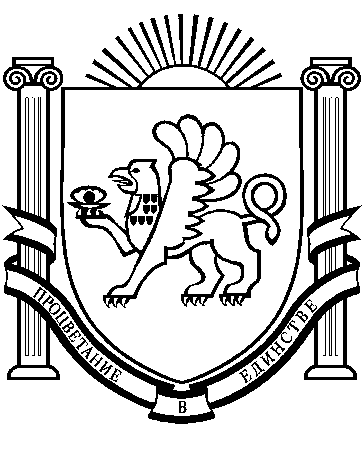 РЕСПУБЛИКА  КРЫМРАЗДОЛЬНЕНСКИЙ  РАЙОНАДМИНИСТРАЦИЯ БОТАНИЧЕСКОГО СЕЛЬСКОГО ПОСЕЛЕНИЯПОСТАНОВЛЕНИЕ05 июня 2019 года                       с. Ботаническое                                     №  116«О внесении изменений в постановление администрации Ботанического сельского поселения Раздольненского района Республики Крым от 11.08.2015  № 76 « Об утверждении Положения о постоянно действующей комиссии для проведения открытого конкурса по отбору управляющих организаций для управления многоквартирными домами на территории муниципального образования Ботанического сельского поселения Раздольненского района Республики Крым»В соответствии с Конституцией Российской Федерации, принятой 12 декабря ., Гражданским кодексом Российской Федерации, статьей 161 Жилищного кодекса Российской Федерации, постановлением Правительства Российской Федерации от 06.02.2006г. № 75 «О порядке проведения органом местного самоуправления открытого конкурса по отбору управляющей организации для управления многоквартирным домом», иными федеральными законами, нормативными правовыми актами Правительства Российской Федерации, Уставом Ботанического сельского поселения, учитывая экспертное заключение Министерства юстиции Республики Крым от 18.022019г., администрация Ботанического сельского поселения,ПОСТАНОВЛЯЕТ:1. Внести в Положение о постоянно действующей комиссии для проведения открытого конкурса по отбору управляющих организаций для управления многоквартирными домами на территории муниципального образования Ботанического сельского поселения Раздольненского района Республики Крым», утвержденный (далее – Положение) следующие изменения:1.1.Пункт 6 Положения изложить в новой редакции:«6. Конкурсная комиссия является коллегиальным органом.Персональный состав конкурсной комиссии, в том числе председатель конкурсной комиссии (далее - председатель), утверждается организатором конкурса (далее - организатор) не позднее, чем за 5 рабочих дней до опубликования извещения о проведении конкурса. В состав конкурсной комиссии входят не менее пяти человек - членов конкурсной комиссии, в том числе должностные лица органа местного самоуправления, являющегося организатором конкурса. За 20 дней до размещения извещения о проведении конкурса организатор конкурса направляет в представительный орган местного самоуправления соответствующего муниципального образования запрос о делегировании депутатов в состав конкурсной комиссии. Указанный орган местного самоуправления вправе делегировать 2 депутатов для включения в состав конкурсной комиссии. В случае если в течение 15 дней после получения такого запроса представительный орган местного самоуправления делегировал депутатов в состав конкурсной комиссии, организатор конкурса включает указанных лиц в состав конкурсной комиссии.Председатель является членом конкурсной комиссии.Членами конкурсной комиссии не могут быть физические лица, лично заинтересованные в результатах конкурса (в том числе лица, являющиеся претендентами, участниками конкурса или состоящие в трудовых отношениях с организациями, являющимися претендентами, участниками конкурса, а также родственники претендента (участника конкурса) - физического лица (физических лиц), состоящего в трудовых отношениях с организациями, являющимися претендентами, участниками конкурса, либо физические лица, на которых способны оказывать влияние претенденты, участники конкурса (в том числе лица, являющиеся участниками (акционерами) указанных организаций, членами их органов управления, кредиторами участников конкурса). В случае выявления таких лиц организатор конкурса обязан незамедлительно исключить их из состава конкурсной комиссии и назначить иных лиц в соответствии с настоящим положением.Руководство работой конкурсной комиссии осуществляет председатель конкурсной комиссии, назначаемый организатором конкурса, а в его отсутствие - заместитель, назначаемый председателем конкурсной комиссии.».1.2. Абзац 2 пункта 15 Положения изложить в новой редакции:«Конкурсная комиссия правомочна, если на заседании присутствуют более 50 процентов общего числа ее членов. Каждый член конкурсной комиссии имеет 1 голос.».1.3. В Положение добавить пункты 21, 22 следующего содержания:«21. На заседаниях конкурсной комиссии могут присутствовать представители ассоциаций (союзов) товариществ собственников жилья, жилищных, жилищно-строительных кооперативов или иных специализированных потребительских кооперативов, ассоциаций собственников помещений в многоквартирных домах, действующих на территории субъекта Российской Федерации, а также представители общественных объединений потребителей (их ассоциаций, союзов), действующих на территории субъекта Российской Федерации. Полномочия указанных представителей подтверждаются документально.22. На заседаниях конкурсной комиссии могут присутствовать претенденты, участники конкурса или их представители, а также представители средств массовой информации.».2. Настоящее постановление вступает в силу со дня его официального обнародования.Председатель Ботанического сельскогосовета - глава администрацииБотанического сельского поселения			     М.А. Власевская